Plan for Bromsgrove Road, RedditchMap and plan of the areaMap of Bromsgrove Road, Redditch and the Raised Speed Cushions to be installed.Description of the mapThe map shows Five pairs of speed cushions 2.0 metres in length, l.6m wide and 75mm high at a gradient of 1:10 to be installed in the following positions:First pair:       A) 12 metres east of the junction with Poplar Road. Second pair:  B) 16metres east of the junction with Woodland Road. Third pair:      C) 120 metres east of the junction with Woodland Road. Fourth pair:    D) 58 metres west of the junction with Cherry Tree Walk. Fifth pair:        E) 50 metres east of the junction with Cherry Tree Walk. 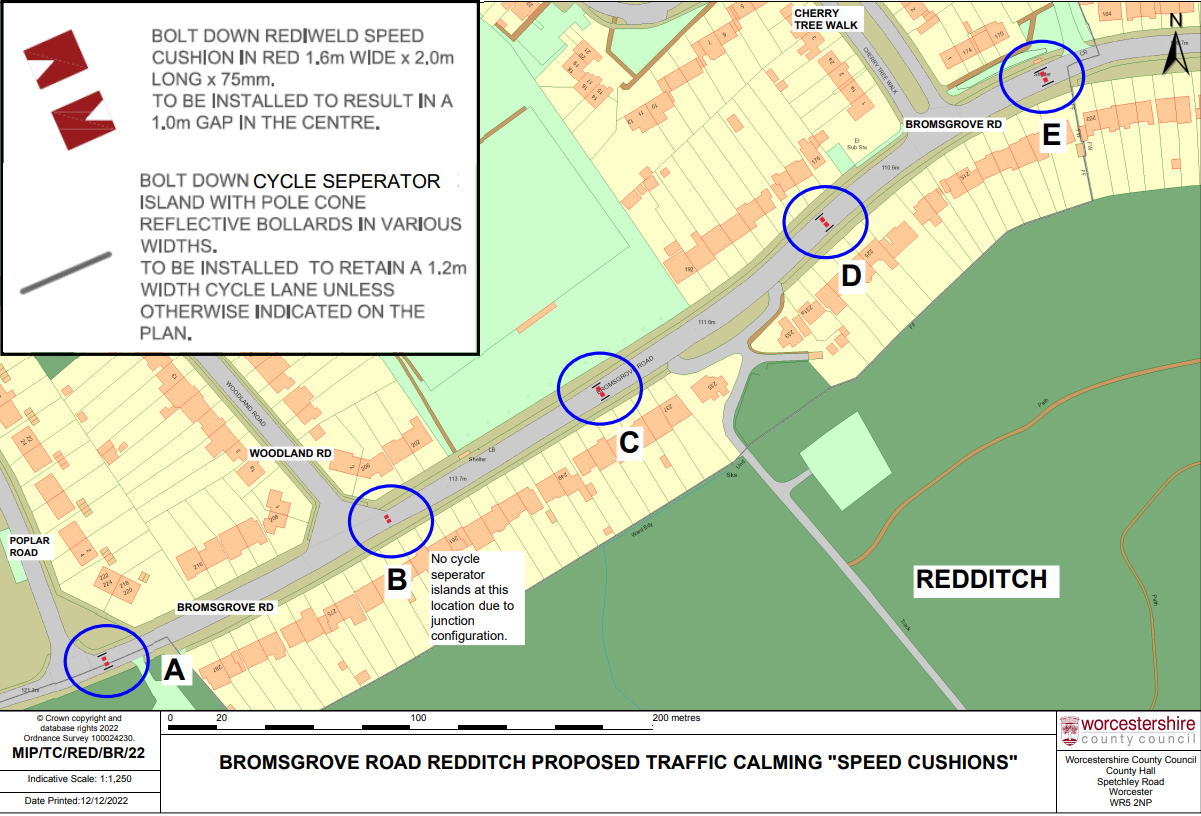 